Συνάντηση Δημάρχου Λαμιέων Νίκου Σταυρογιάννη με το Κεντρικό Διοικητικό Συμβούλιο της Πανελλήνιας Ένωσης Πτυχιούχων Τεχνολόγων ΓεωπόνωνΣυνάντηση με το προεδρείο του Κεντρικού Διοικητικού Συμβουλίου της Πανελλήνιας Ένωσης Πτυχιούχων Τεχνολόγων Γεωπόνων είχε σήμερα Τετάρτη 3 Φεβρουαρίου 2016 ο Δήμαρχος Λαμιέων Νίκος Σταυρογιάννης. Στη συνάντηση συζητήθηκαν τα προβλήματα που αντιμετωπίζει ο κλάδος των γεωπόνων της Ανώτατης Τεχνολογικής Εκπαίδευσης και έχουν σχέση με την τοπική αυτοδιοίκηση ενώ κατατέθηκαν προτάσεις για την καλύτερη συνεργασία των δύο πλευρών με στόχο την κοινωνική προσφορά του κλάδου στον τόπο μας.Από το Γραφείο Τύπου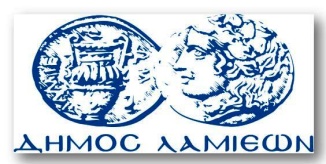         ΠΡΟΣ: ΜΜΕ                                                            ΔΗΜΟΣ ΛΑΜΙΕΩΝ                                                                     Γραφείου Τύπου                                                               & Επικοινωνίας                                                       Λαμία, 3/2/2016